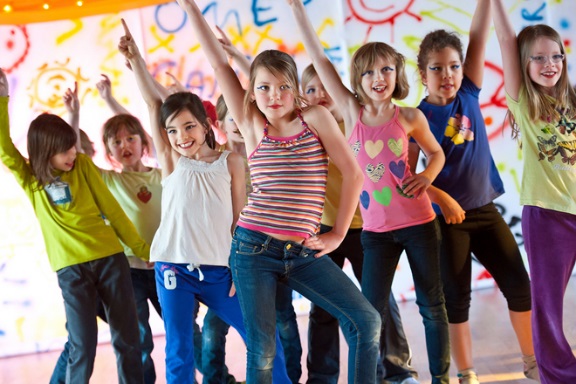 When: Thursday, April 19, 2018Time: K-1 10:00 – 10:30		Grades 2-3 10:45-11:30Grades 4-5 12:45-1:30		Grades 6-8 1:30-3:30Where: Hawrylak School gymCome one, come all!Show your moves and have fun with your friends!There will be a canteen for snacks!Grades K-3: Please bring $2 for chips and a drink, if you wish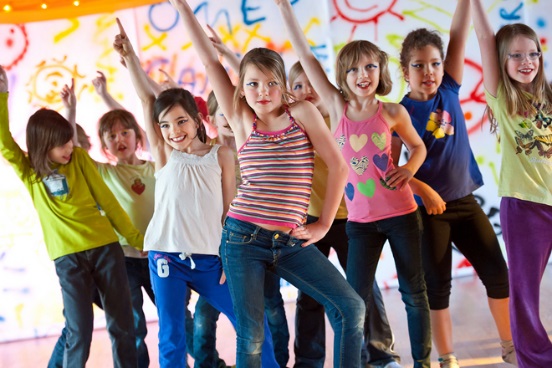 When: Thursday, April 19, 2018Time: K-1 10:00 – 10:30		Grades 2-3 10:45-11:30Grades 4-5 12:45-1:30		Grades 6-8 1:30-3:30Where: Hawrylak School gymCome one, come all!Show your moves and have fun with your friends!There will be a canteen for snacks!Grades K-3: Please bring $2 for chips and a drink, if you wish